    « Sur  les pas de Charrette »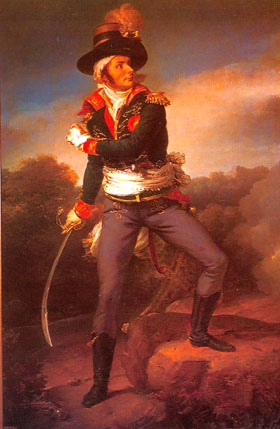 Pour toute correspondance et règlement :Par chèque à l’ordre de :Massiot thierryPar virement bancaire IBAN :FR 76 1721 9406 2080 2191 3800 741 BIC :CCBPFRPP 219Merci à vous Thierry